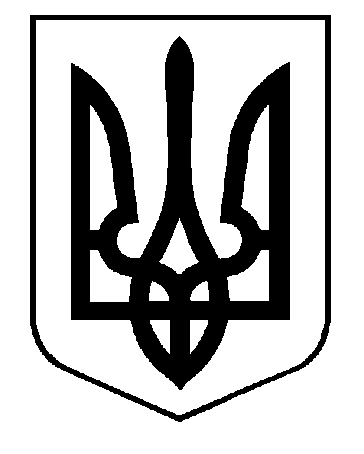 УКРАЇНАВИКОНАВЧИЙ КОМІТЕТСАФ’ЯНІВСЬКОЇ СІЛЬСЬКОЇ РАДИ ІЗМАЇЛЬСЬКОГО РАЙОНУ ОДЕСЬКОЇ ОБЛАСТІ РІШЕННЯ13 січня 2022 року										        № 01Про затвердження висновку органу опіки та піклування про доцільність позбавлення батьківських правКеруючись статтями 34, 59 Закону України «Про місцеве самоврядування в Україні», статтями 19, 141, 150, 155,164, 180 Сімейного Кодексу України, статтями 8, 12 Закону України «Про охорону дитинства», Законом України «Про органи і служби у справах дітей та спеціальні установи для дітей», постановою Кабінету Міністрів України від 24.09.2008 року № 866 «Питання діяльності органів опіки та піклування, пов'язаної із захистом прав дитини», враховуючи рішення комісії з питань захисту прав дитини Саф`янівської сільської ради від 10.01.2022 року № 2, виконавчий комітет Саф’янівської сільської ради Ізмаїльського району Одеської областіВИРІШИВ:Затвердити висновок органу опіки та піклування Саф`янівської сільської ради Ізмаїльського району Одеської області про доцільність позбавлення батьківських прав ХХХХХХХХХХХХХ р. н., у відношенні ХХХХХХХХХХХХХ р. н., та ХХХХХХХХХХХХХ р. н., у відношенні ХХХХХХХХХХХХХ р. н., та ХХХХХХХХХХХХХ р. н.(додається).Контроль за виконанням даного рішення покласти на заступника голови Саф’янівської сільської ради  Чепой Івана Григорійовича.          Саф’янівський сільський голова				              Наталія ТОДОРОВА